Городской округ РевдаМуниципальное автономное дошкольное образовательное учреждение детский сад № 50Базовая площадка государственного бюджетного профессионального образовательного учреждения Свердловской области «Ревдинский педагогический колледж»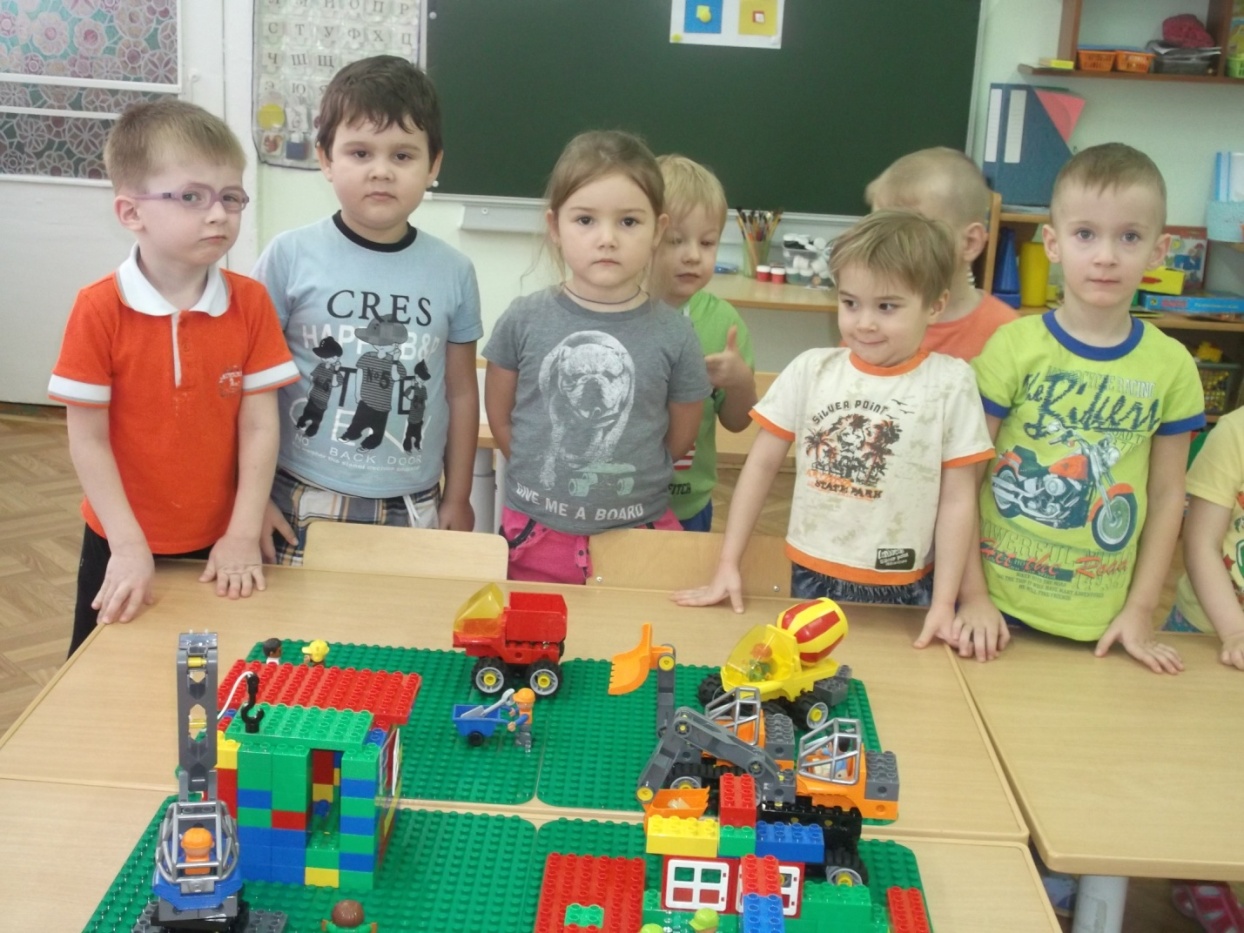 ПРОЕКТпо легоконструированию с детьми средней группына тему «Стройплощадка»руководитель проекта:Лазарева Татьяна Леонидовна, воспитатель первой квалификационной категории2017г.Проект «Стройплощадка» с конструктором лего»
Вид проекта: познавательный, творческий.
Участники проекта: дети средней группы
Срок реализации проекта: краткосрочный (1 неделя)
Проблема:
В какие игры можно играть со спецтехникой, машинами?
Что нужно сделать, чтобы дети смогли обыграть спецтехнику и машины?
Актуальность:
Игры – очень важная часть развития ребенка. В них дети учатся взаимодействовать друг с другом, решать различные задачи.Игры с машинами – важнейший этап в развитие мальчиков. Кроме того, что это прекрасная возможность выплеснуться энергии, это еще очень весело, шумно. Играя с машинкой, мальчики начинают осознавать себя мужчиной, подражают папе.Девочки тоже часто играют с машинками. Но для них они представляют интерес не сами по себе, а как транспорт для любимой куклы. Если у девочки мама за рулем, она также будет ездить за покупками, возить детей в детский сад или школу. Причем самым главным в автомобиле будут его внешний вид, а не мощность и грузоподъемность.Как видно, игры с автомобилями привлекают и мальчиков и девочек. Они, как и многие игры, развивают способность ориентироваться в пространстве, различить цвета, учат считать. Фантазия и творческие способности, умение общаться в коллективе все эти качества успешней развиваются в течение игры.Цели проекта:Развитие творческих, познавательных способностей детей;Продолжать формировать представления о профессиях людей в условиях общества, об их взаимоотношениях, о зависимости друг от друга. Закрепить умения вести диалог играть большой группой, развивать интерес к сюжетно-ролевой игре.Задачи проекта:Для детей:пробуждать интерес к предлагаемой деятельности;формировать эмоциональную заинтересованность;развивать мышление, воображение, речь;обогащать и расширять представления об окружающем мире, о разных видах игр в машинки.Для педагогов:Создать информационную и наглядно-методическую базу.Создать условия для успешного освоения детьми представлений об окружающем мире по данной теме.Предполагаемый результат:Для детей:Проявляют интерес к различным видам игр с разными видами машин; Освоение детьми элементарных правил безопасного  поведения на стройплощадке.Для педагогов:Расширение кругозора детей о спецмашинах и об играх с ними.Формы реализации проекта:• НОД; (приложение 1)• Беседы;• Чтение художественной литературы;• Дидактические игры;• Рассматривание иллюстраций;• Оснащение пространственно-развивающей среды;• Совместная игровая деятельность;• Самостоятельные игры детей.Продукты реализации проекта:• Беседа с детьми «Виды спецтехники на стройке»• Поэтапное строительство объектов стройки• Сбор спецтехники (трактор, экскаватор, кран, грузовая машина, бетономешалка); постройка домов, с помощью этой техники;• Стройка «Стройплощадки» (приложение 2)Работа с детьми по реализации проекта:Умеют играть с конструктором (строительство спецтехники и самой стройплощадки).Рассматривают иллюстрации машин в книгах, энциклопедиях, журналах, альбоме.Умеют отгадывать загадки про машины.Знают и называют специальные виды транспорта.Проявляют словесную активность в следующих видах деятельности:Беседа об автомобилях (какие бывают по размеру, зачем нужны разные машины.)Чтение  художественной литературыА. Тюняев «Машины».А. Барто «Жил на свете самосвал».Играют в подвижные игрыРазвивающая среда: Деревянный конструктор.Большой напольный пластмассовый конструктор.Конструктор «Лего».Лего «Спецтехника».Приложение 2Начало стройки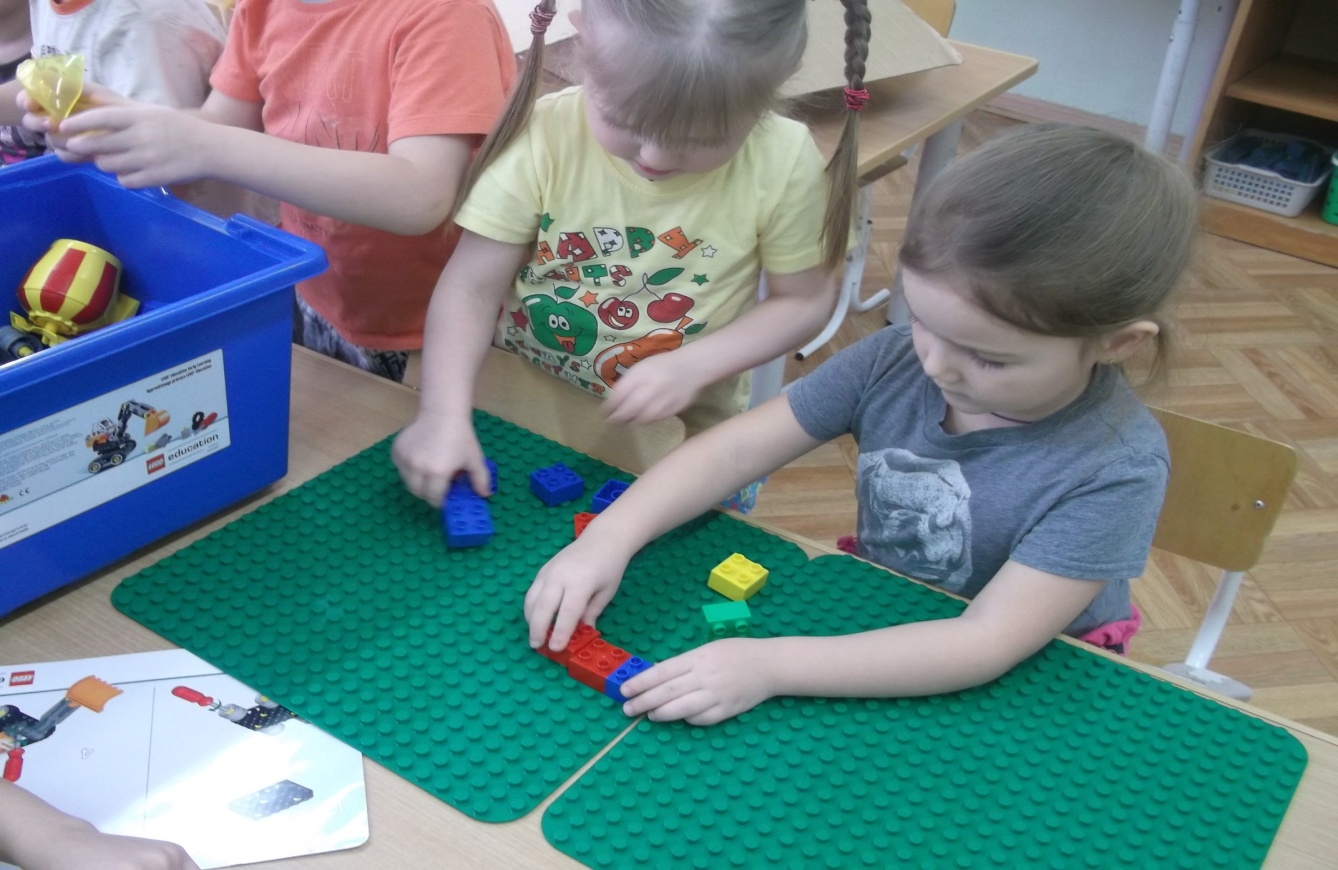 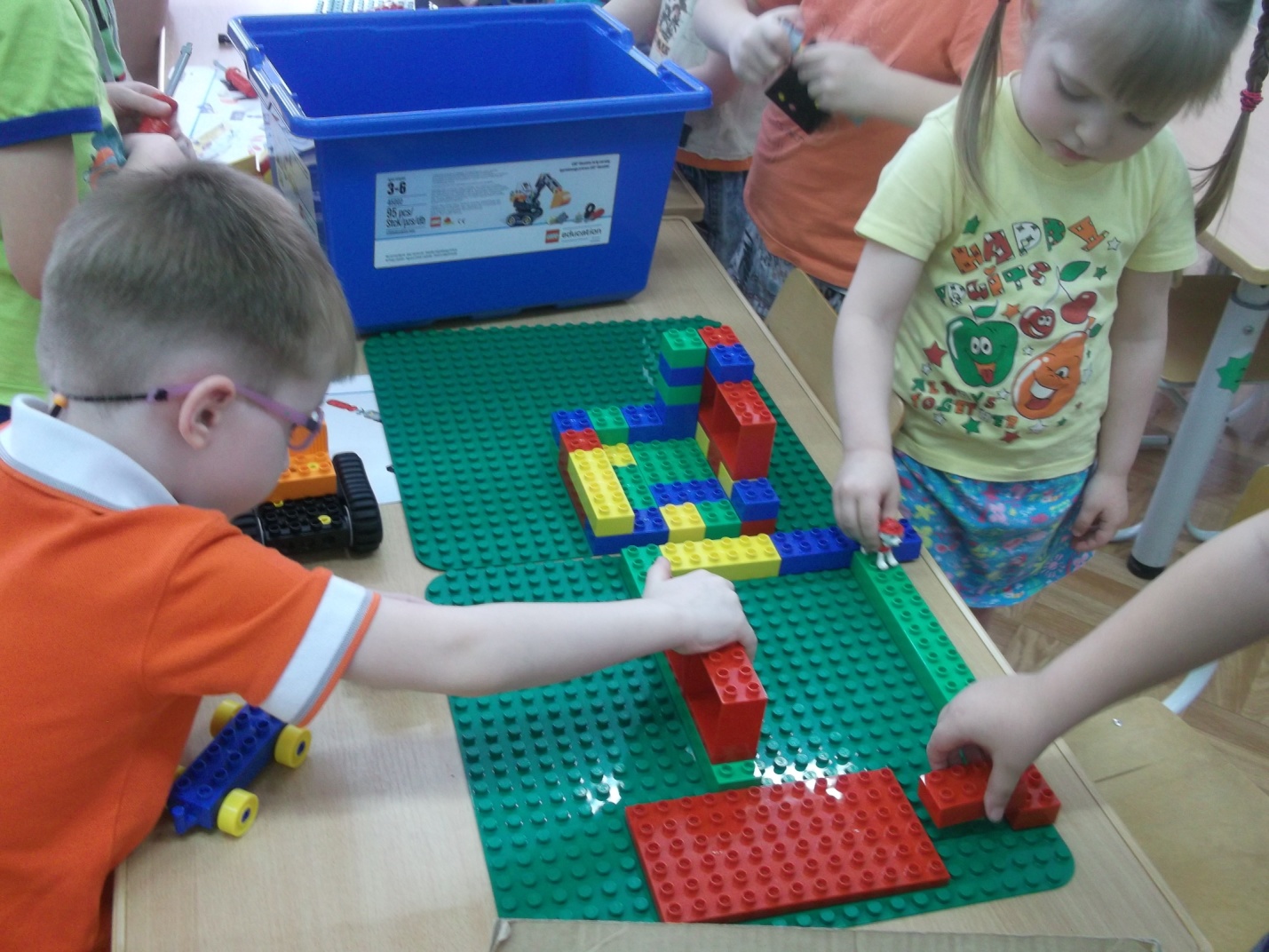 Начало сбора спецтехники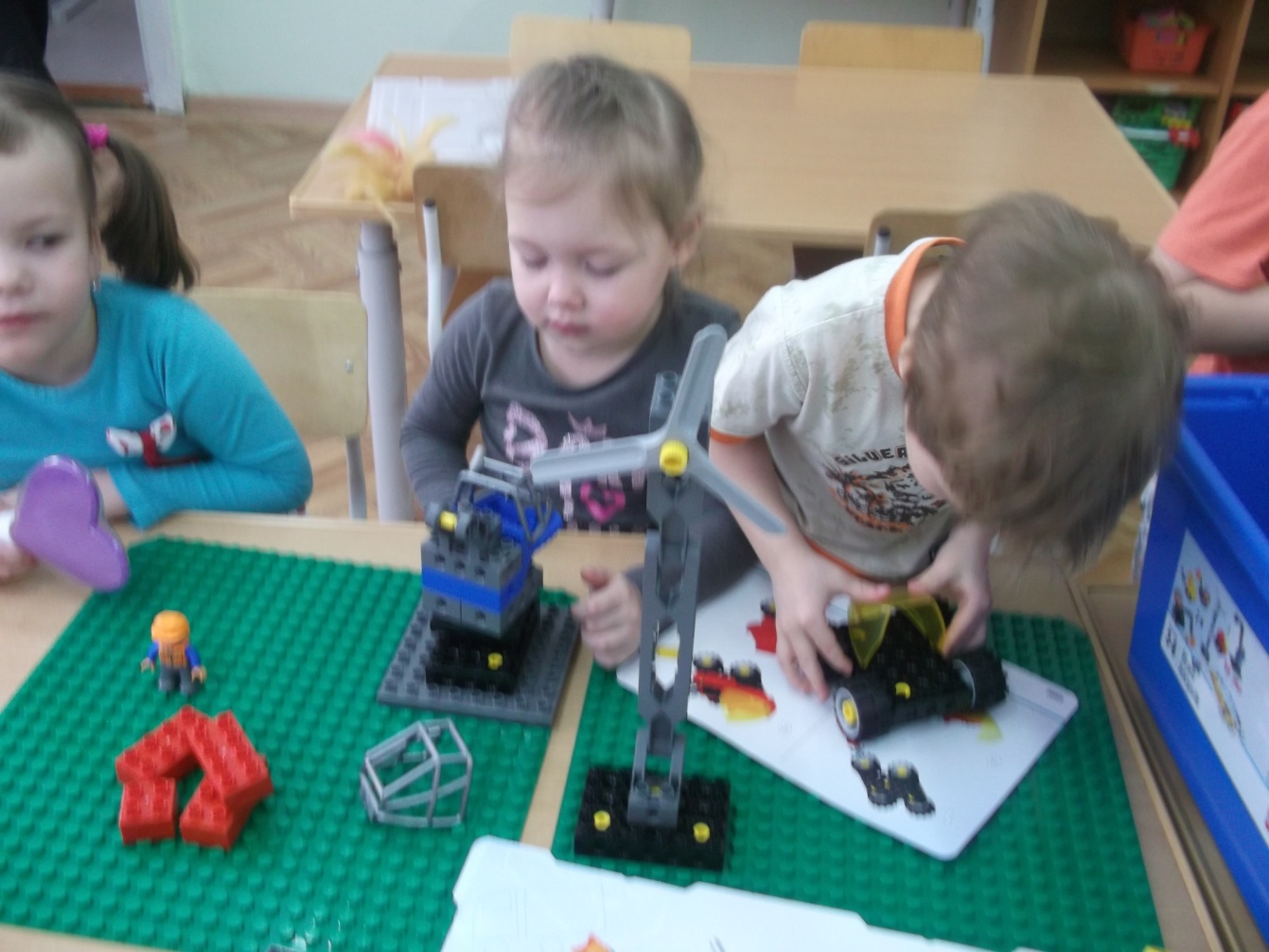 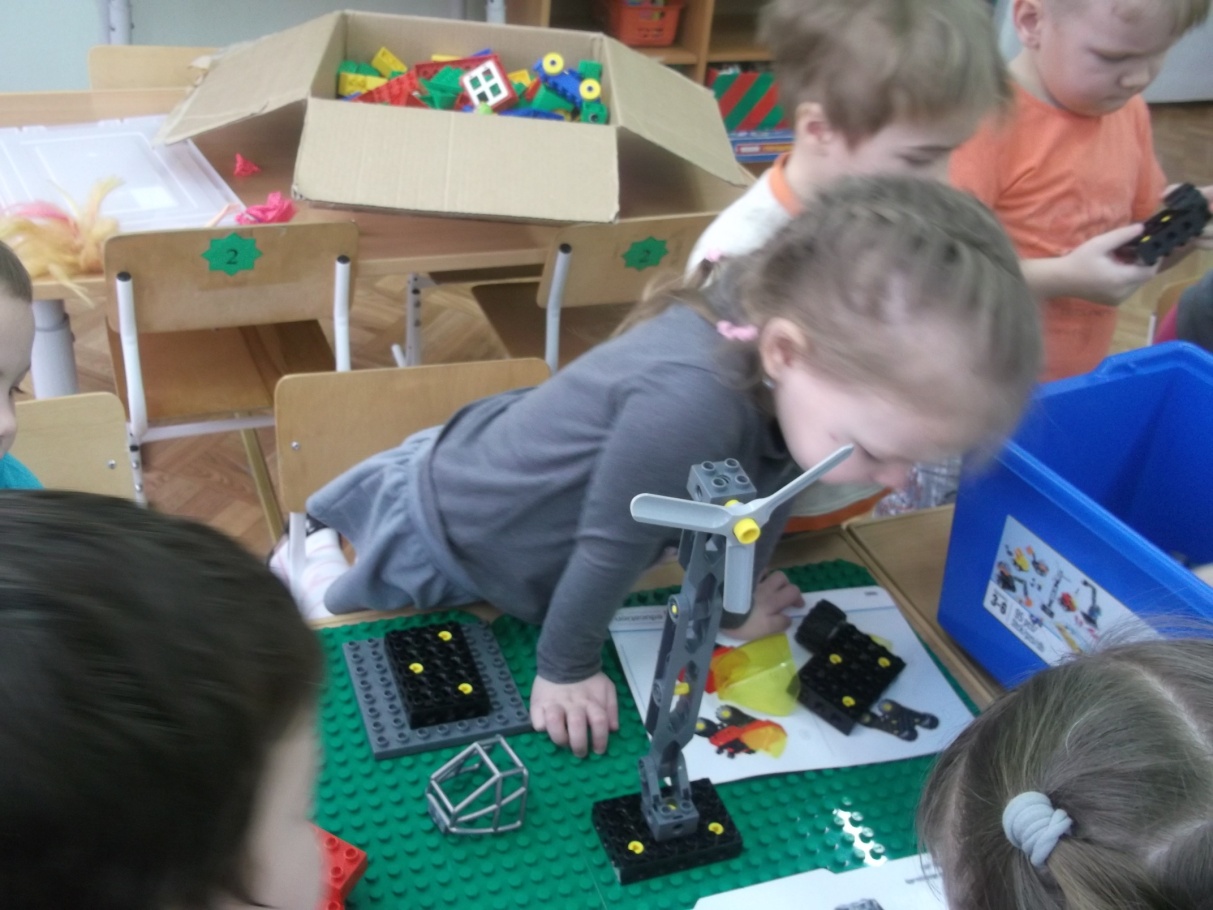 Начало обыгрывания стройки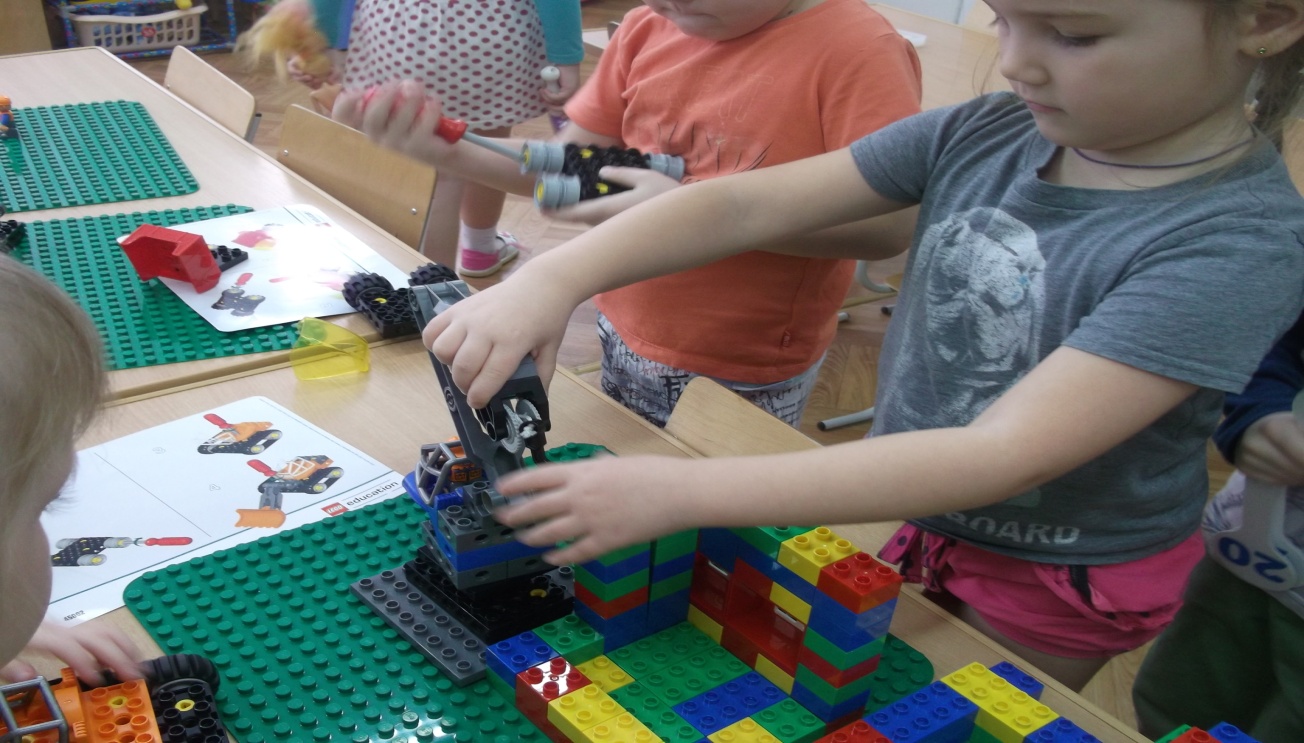 Начинаем собирать стройплощадку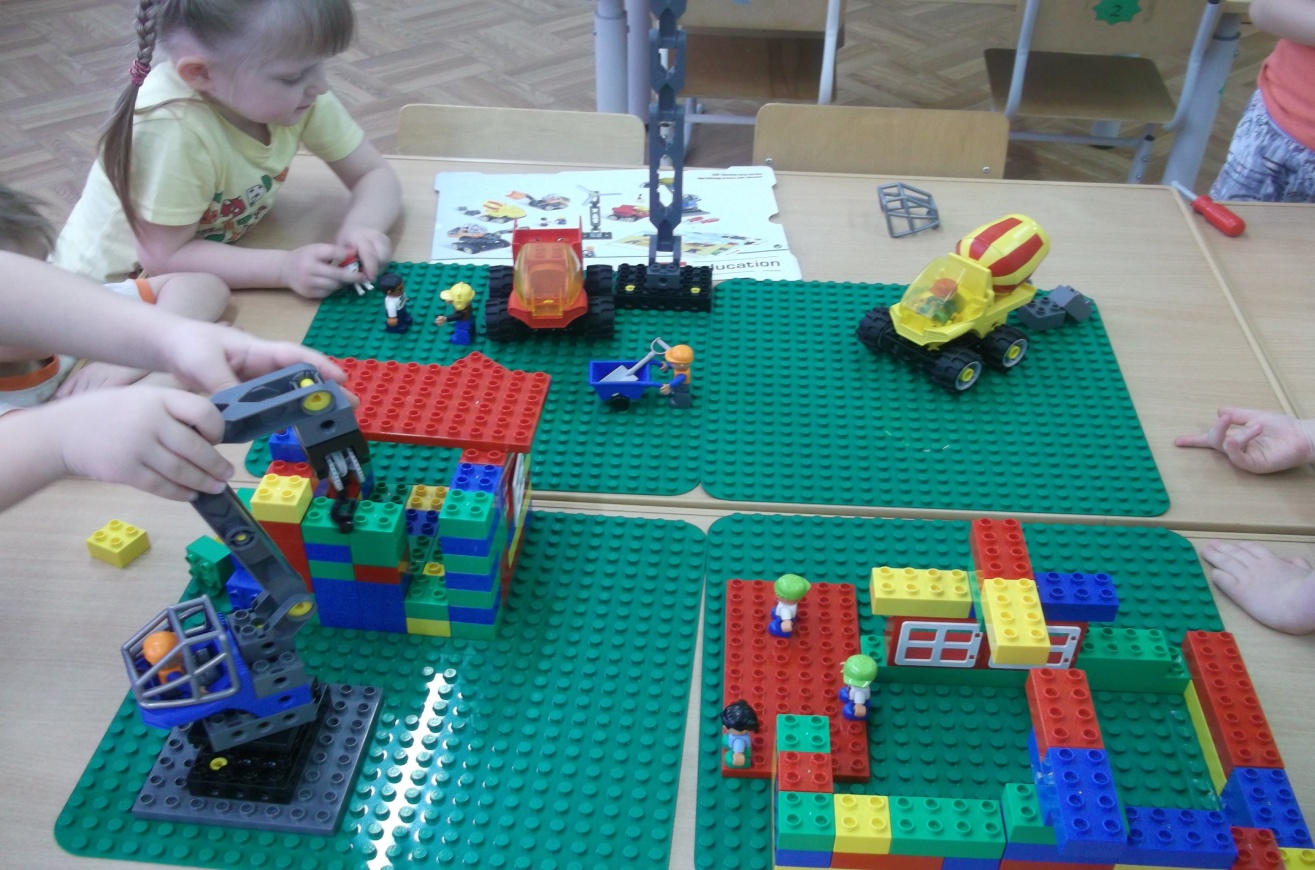 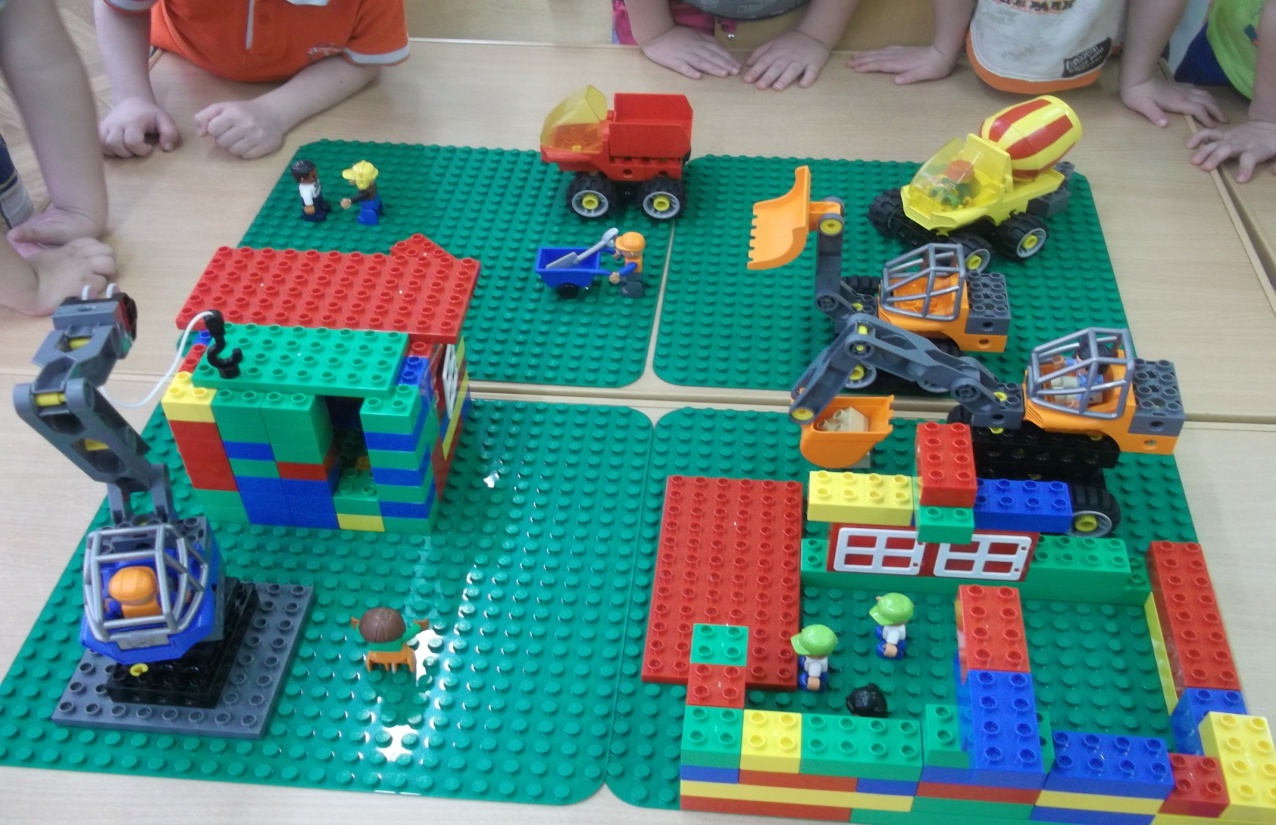 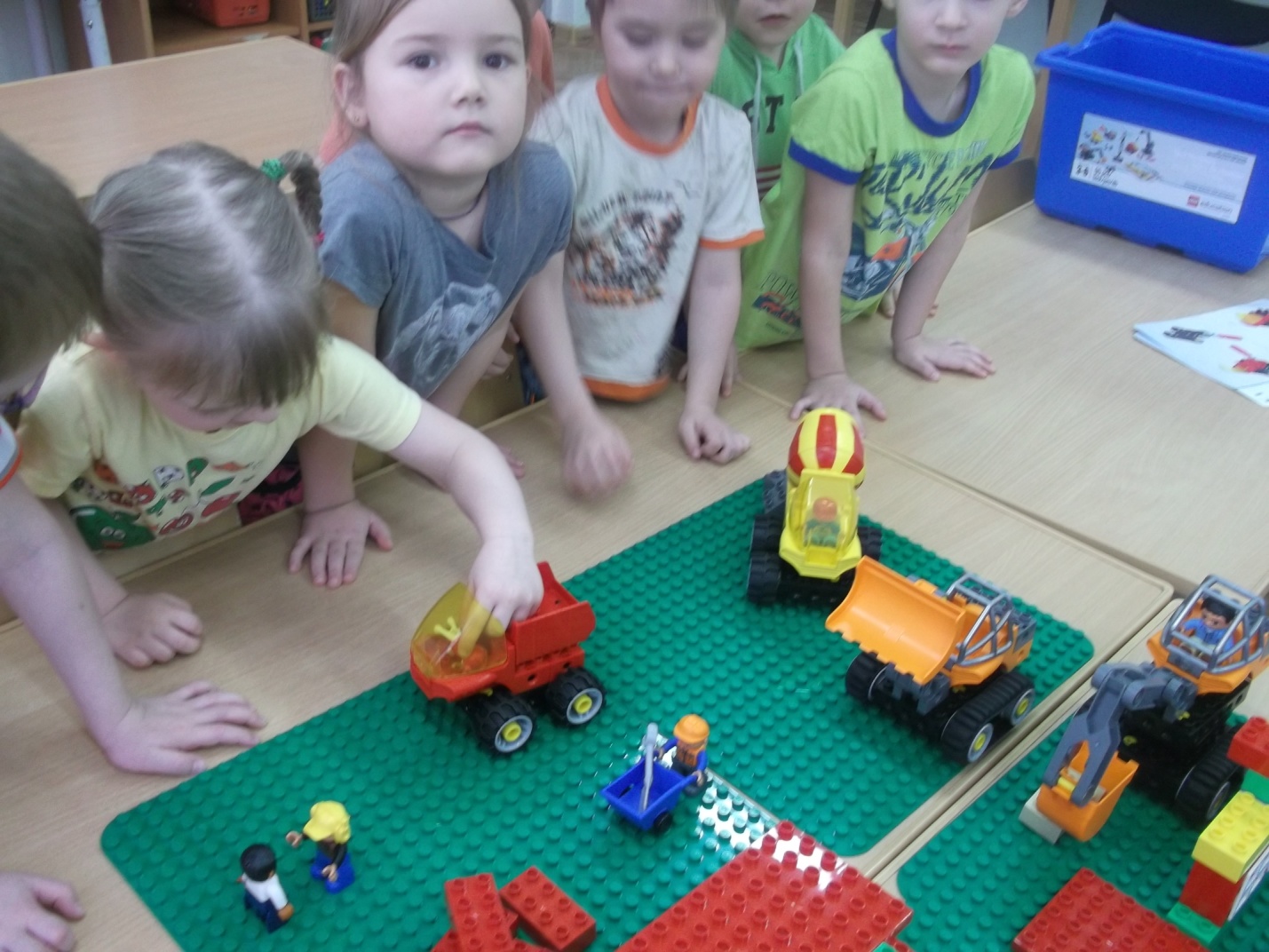 Наша стройплощадка готова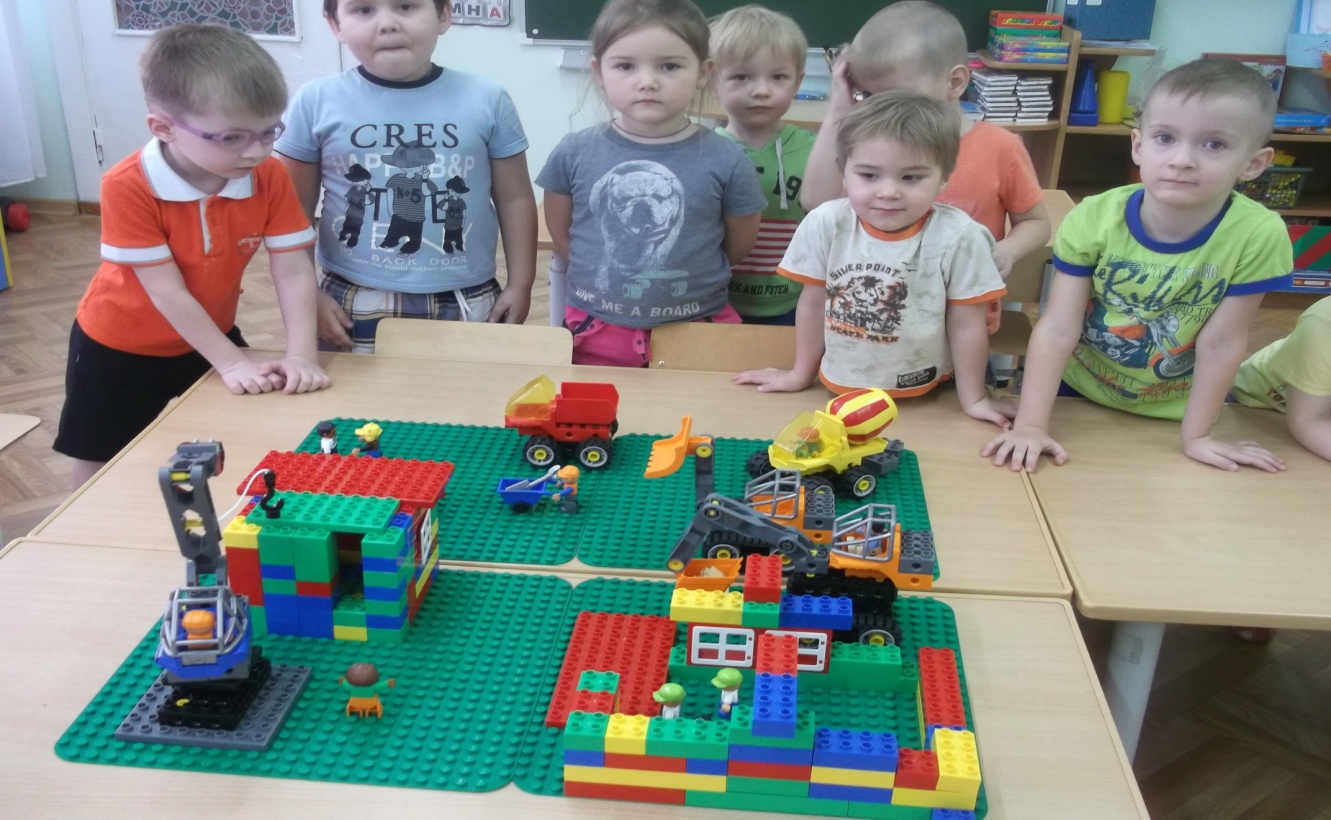 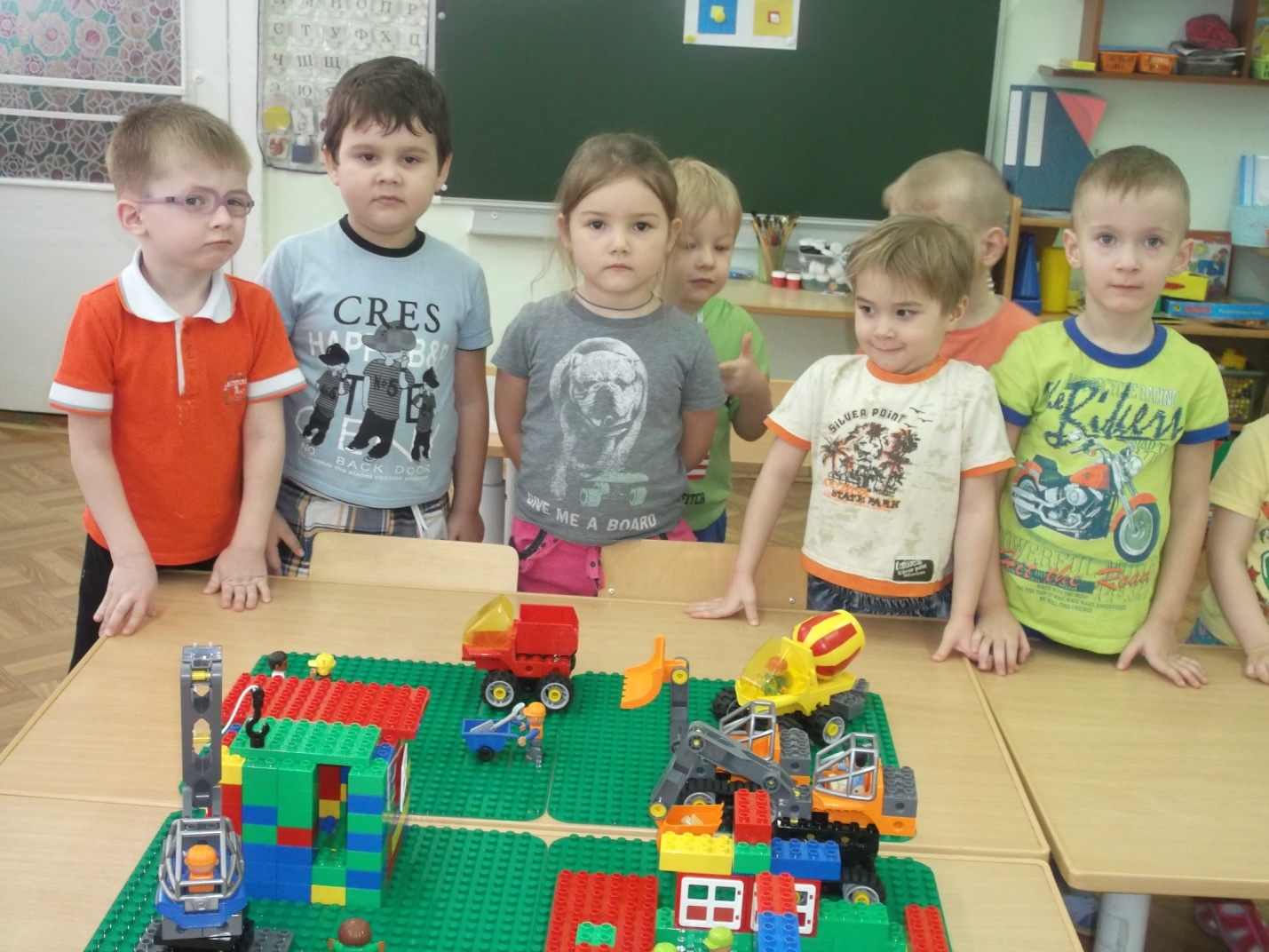 Приложение 1Интегрированное занятие с использованием конструктора Лего «К Незнайке в гости»Цель: Развитие творческих способностей, воображения, конструкторских умений и навыков.Учить объединять несколько игр в едином игровом сюжете.Продолжать формировать представления о жизни людей в условиях общества, об их взаимоотношениях, о зависимости друг от друга. Закрепить умения вести диалог играть большой группой, развивать интерес к сюжетно-ролевой игре.Задачи: Развитие умений передавать форму объекта с деталями конструктора.Совершенствовать коммуникативные навыки детей при работе в паре, коллективе, распределении обязанностей.Ожидаемый результат:1. Формирование конструктивных умений и навыков у детей.2. Воспитание творческой личности.3. Развитие речи и коммуникативных умений детей.Материал к занятию: Наборы строительного материала «Строительные машины», конструктор лего «Город»Ход занятияВоспитатель: Дети представьте, что сегодня выходной день. Чем бы вы стали заниматься? Куда бы вы повели своих родителей? Где  вам было интересно и весело?  (ответы детей).А хотели бы, чтобы в нашем городе был детский развлекательный центр? Давайте посмотрим  презентацию «Техника»Какой транспорт мы с вами видели? (специальный, пассажирский, грузовой).Я предлагаю выбрать технику для стройки и построить его.Воспитатель: Я предлагаю отгадать вам загадки и тот, кто отгадает загадку, будет строить эту постройку. Но чтобы вам было легче, давайте договоримся, что строить будем парами, и пару вы выберете для себя сами.Я важная машина,Есть кузов и кабина.Вожу любые грузыПо ленточкам дорог.И парты, и арбузыЯ вам доставлю в срок. (Грузовик)Из железа парень стойкийЧестно трудится на стройке.Однорукий великанС именем — подъемный. (кран)Кто своим ковшом на славуПрокопает вам канаву?Строить дом и элеваторПомогает. (экскаватор)Овсом не кормят, кнутом не гонят,А как пашет - 5 плугов тащит. (Трактор)Там, где строят новый дом,Ходит воин со щитом.Прогулялся валко, шатко -Ровной сделалась площадка. (Бульдозер)У меня для грузовЕсть отличный кузов!Привезу песок, цементРазгружусь в один момент (Самосвал)После каждой загадки короткая беседа о назначении техникиВоспитатель: Давайте вспомним, как называются части, из которых собираются автомобилиПоказ частей, проговаривание их форм, цвета.Воспитатель: А следующее, я предлагаю вам построить макет нашего развлекательного центра.Дети самостоятельно набирают необходимые детали и начинают строить. По окончанию строительства дети плавно переходят в игру с постройками.Я думаю, что мы с вами на этом не остановимся и в следующий раз построим ещё, что -  то интересное.